Lysdæmper 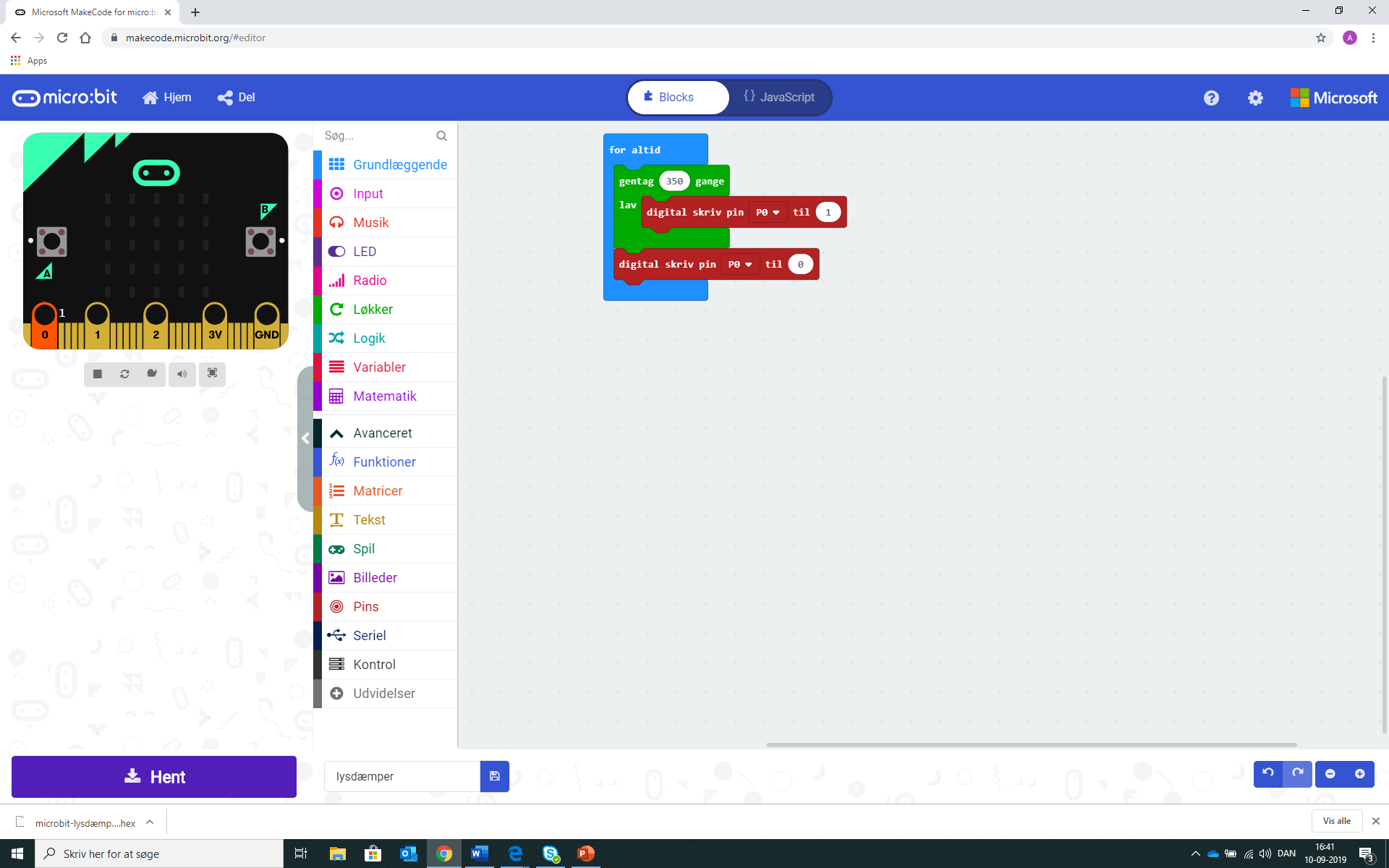 I det viste eksempel går der 1 millisekund fra "gentag 350 gange" løkken startes, til "digital skriv pin P0 til 0" er afsluttet. Lysdioden blinker altså 1000 gange i sekundet. Øjet ser, at lysstyrken dæmpes, men det kan ikke registrere, at lysdioden blinker. Tallet i "gentag..." løkken kan ændres fra 10 - 350 uden at blinkene i lysdioden er nævneværdigt synlige. Jo færre gentagelser, jo svagere lys. Her er den sat til 350.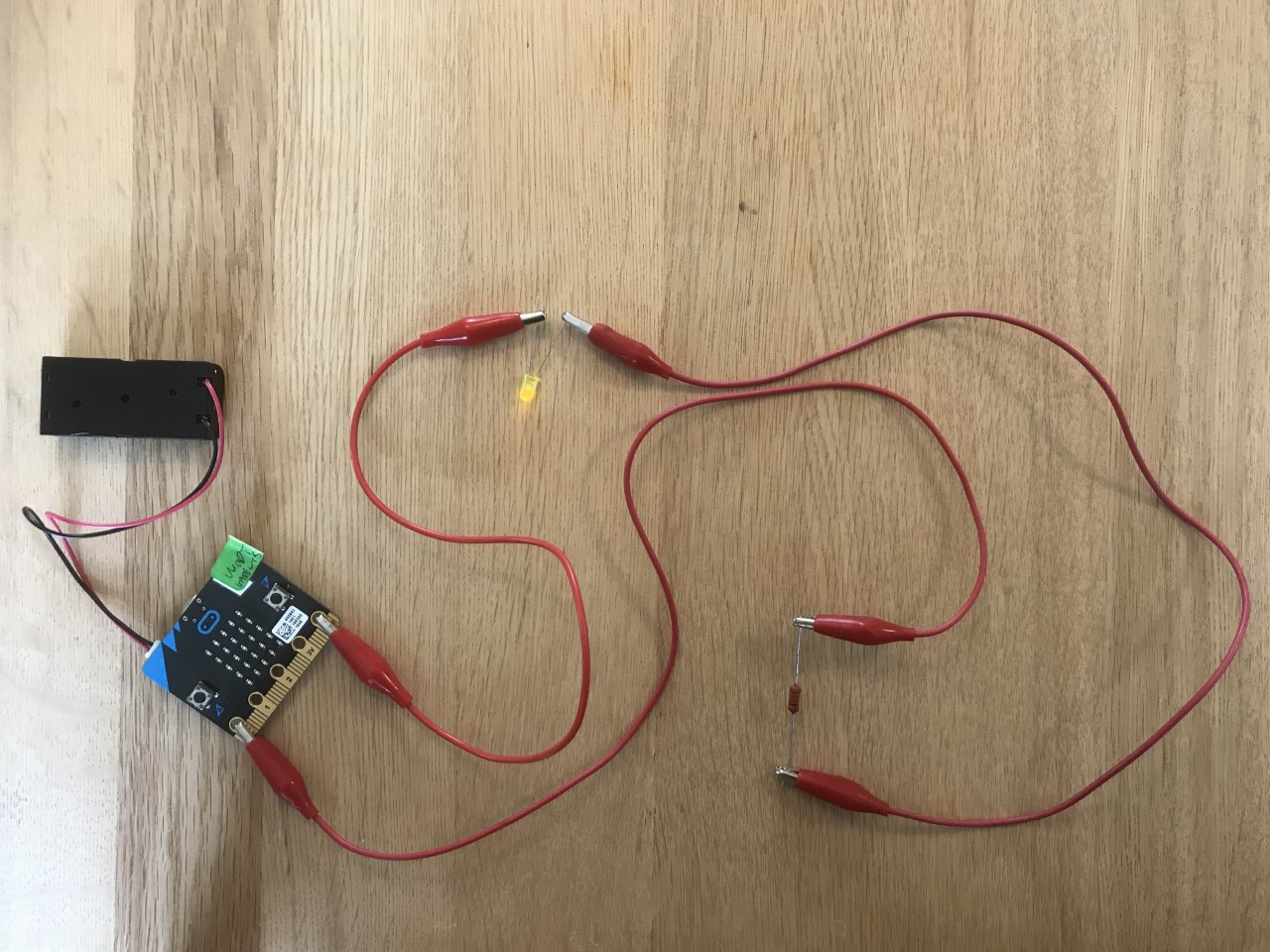 